ЧЕРКАСЬКА ОБЛАСНА РАДАГОЛОВАР О З П О Р Я Д Ж Е Н Н Я07.03.2024                                                                                        № 65-рПро призначення виконуючим обов’язки директора ПАРАМОНОВА В. В.Відповідно до статті 55 Закону України «Про місцеве самоврядування
в Україні», підпункту 3 пункту 3 рішення обласної ради від 16.12.2016 
№ 10-18/VIІ «Про управління суб’єктами та об’єктами спільної власності територіальних громад сіл, селищ, міст Черкаської області» (зі змінами), 
враховуючи заяву Парамонова В. В. від 07.03.2024, розпорядження голови обласної ради від 07.03.2024 № 58-р «Про встановлення посадового окладу директору комунального некомерційного підприємства «Клінічний центр онкології, гематології, трансплантології та паліативної допомоги Черкаської обласної ради»: 1. ПРИЗНАЧИТИ ПАРАМОНОВА Віктора Володимировича виконуючим обов’язки директора комунального некомерційного підприємства «Клінічний центр онкології, гематології, трансплантології та паліативної допомоги Черкаської обласної ради» (далі – підприємство), з 12.03.2024, на строк 
до видання розпорядження голови обласної ради про звільнення його 
від виконання обов’язків директора підприємства.2. УСТАНОВИТИ з 12.03.2024 Парамонову В. В. посадовий оклад 
у розмірі 42 307, 00 грн. 3. Контроль за виконанням розпорядження покласти на управління юридичного забезпечення та роботи з персоналом виконавчого апарату обласної ради.Голова							                Анатолій ПІДГОРНИЙ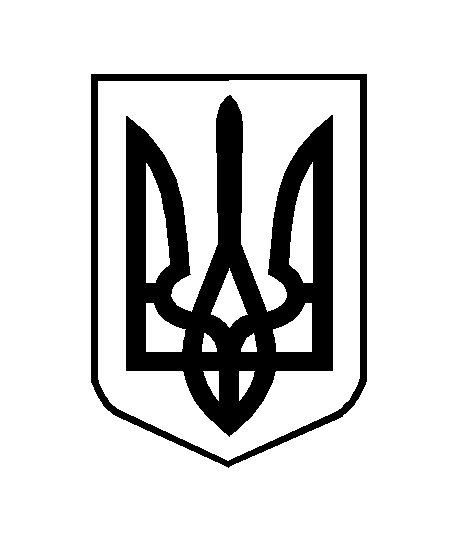 